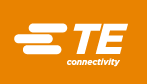 La società Tyco Electronics Amp Italia Products s.r.l. è alla ricerca di un Tirocinante in area Product Engineering neolaureato in Ingegneria MeccanicaAttività previste:Al tirocinante verranno fornite tutte le nozioni di carattere concettuale e impartiti gli insegnamenti di natura operativa con gli strumenti informatici utilizzati nel plant, al fine di costruire un profilo di competenze basiche relative alla figura professionale del Product Engineer.Requisiti:Il profilo Ideale è un giovane laureato al corso di laurea magistrale in Ingegneria MeccanicaBuona conoscenza della lingua inglese (min. B2)Skills/competenze:AssertivitàRilevanti doti di analisi, collaboratività e predisposizione al lavoro di teamCapacità di Problem SolvingFlessibilità ed orientamento al risultatoBuone competenze CAD, preferibilmente Pro Engineer / CreoOttima conoscenza dell'Inglese parlato e scrittoLe competenze linguistiche di base in Tedesco sono un vantaggioStile di lavoro indipendente e cooperativoCapacità di lavorare in gruppo e capacità di lavorare sotto pressioneAbilità communicativeOrientamento per i risultati con un track record di successoTipologia contrattuale: Tirocinio di sei mesi con rimborso speseSede del tirocinio: San Salvo (CH)Per candidarsi:inviare il proprio cv aggiornato a: mdambrosio@te.comentro il 28/09/2018 inserendo in oggetto “Rif. Contatto Ufficio Placement Politecnico di Bari”Il CV dovrà contenere l’autorizzazione al trattamento dei dati personali ai sensi del D. Lgs. n. 196/2003 ed attestazione di veridicità ai sensi del DPR n.445/2000.Il presente annuncio è rivolto ad ambo i sessi, ai sensi della normativa vigente.About Us:TE Connectivity (NYSE: TEL) is a $12 billion global technology leader. Our connectivity and sensor solutions are essential in today’s increasingly connected world. We collaborate with engineers to transform their concepts into creations – redefining what’s possible using intelligent, efficient and high-performing TE products and solutions proven in harsh environments. Our 72,000 people, including over 7,000 engineers, partner with customers in over 150 countries across a wide range of industries. We believe EVERY CONNECTION COUNTS – www.TE.com.